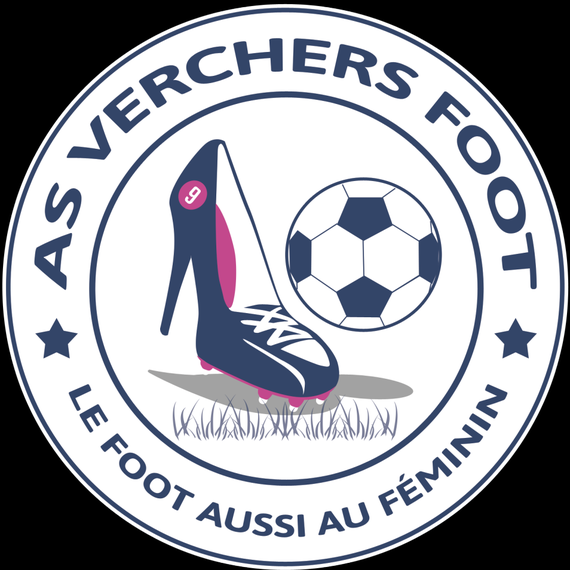 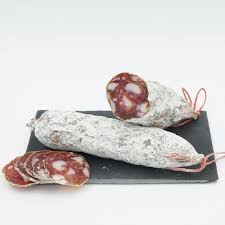 L’AS VERCHERS Foot féminin organise une vente de saucissons secs Pur Porc. Les saucissons sont élaborés en Haute-Loire de manière artisanale (boyau naturel, sans colorant, conservation 2 mois) et pèsent entre 160 et 180g pièce.Les commandes peuvent être donner aux dirigeants ou envoyer à Catherine Leroy à son adresse postale ou sur son mail (voir ci-dessous) avant le 1 mai 2022. Le règlement peut se faire par voie postale ou à la livraisonNom et Prénom …...............................................................Equipe : ….................Téléphone : ………………...                       MAIL …………..............................Conditionnement à l'unité ou par trois : VOUS POUVEZ MELANGER 3 VARIETES1 SAUCISSON : 3,50 euros ; le lot de 3 : 10 eurosMerci de votre participation !!  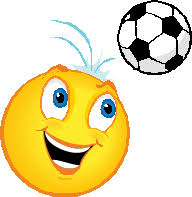 Vos efforts permettront d’aider l’association dans son développementCatherine Leroy   88 chemin des Boulangers 49700 Doué la FontaineAdresse mail catherine.leroy08@orange.fr  Tel 07 86 89 42 90QuantitéTotal en €Les Classiques :Les Classiques :Les Classiques :Les Classiques :NatureAux HerbesAu PoivreFuméLes spécialités :Les spécialités :Les spécialités :Les spécialités :Aux noisettesAux CèpesAu sanglierAu TaureauAu comtéAu fromage de chèvreAu bleu d’auvergneAu St NectaireAu canardAux 5 baiesAux NoixAux FiguesAu Piment d’EspeletteAux Tomates séchéesChorizo(doux)	TOTAL	TOTAL	TOTAL